まちづくりスポット神戸	TEL:０７８－７９７－７８３３	FAX:０７：８－７９７－７８４４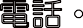 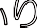 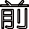 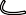 「世界の多様性と私の未来」参加申込書※いただいた個人情報は本事業に関する事務連絡にのみ使用します。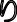 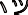 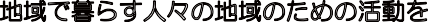 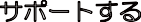 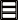 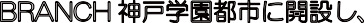 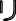 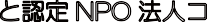 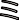 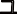 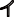 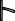 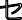 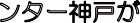 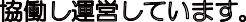 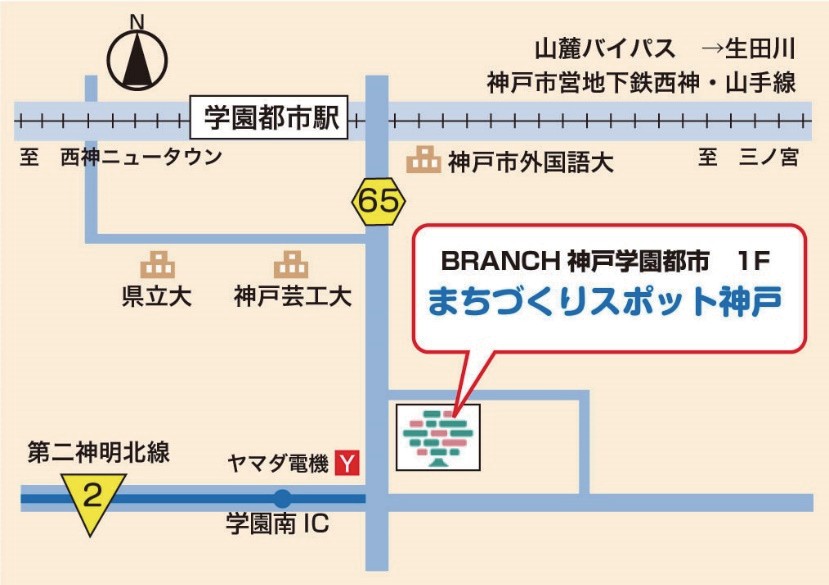 〒